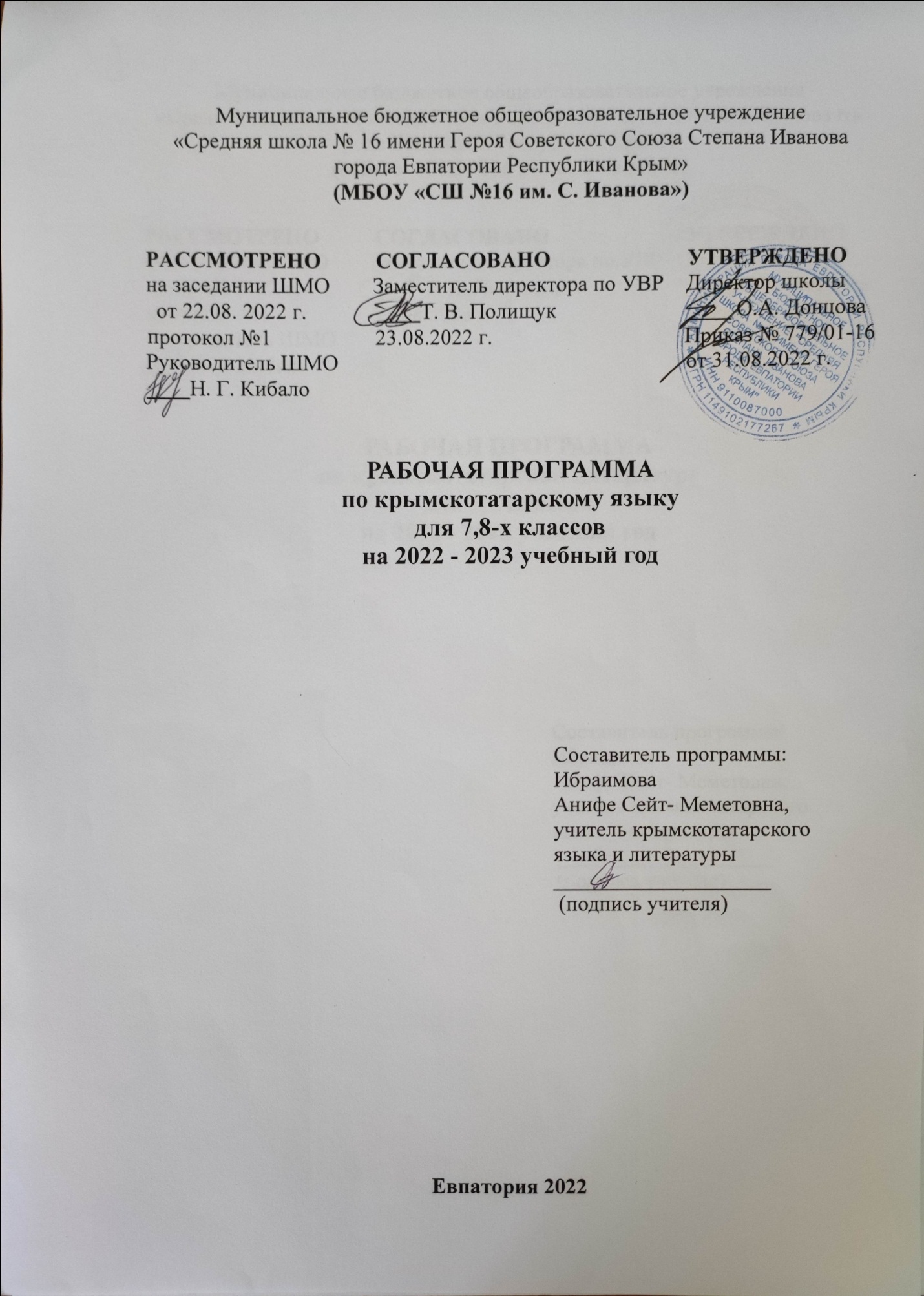 Образовательный стандарт: Рабочая программа по родному (крымскотатарскому) языку для обучающихся 5-9 классов на уровне основного общего образования подготовлена на основе Федерального государственного образовательного стандарта основного общего образования (Приказ Минпросвещения России от 31.05.2021 г. № 287, зарегистрирован Министерством юстиции Российской Федерации 05.07.2021 г., № 64101) (далее — ФГОС ООО), Концепции преподавания русского языка и литературы в Российской Федерации (утверждена распоряжением Правительства Российской Федерации от 9 апреля 2016 г. № 637-р), а также Примерной программы воспитания с учётом распределённых по классам проверяемых требований к результатам освоения Основной образовательной программы основного общего образования.Планируемые результаты освоения программы учебного предмета  «Родной (крымскотатарский) язык»Личностные результаты: 1) понимание крымскотатарского языка как одной из основных национально-культурных ценностей крымскотатарского народа, определяющей роли родного языка в развитии интеллектуальных, творческих способностей и моральных качеств личности, его значения в процессе получения школьного образования;2) осознание эстетической ценности языка; уважительное отношение к родному языку, гордость за него; потребность сохранить чистоту крымскотатарского языка как явления национальной культуры; стремление к речевому самосовершенствованию;3) достаточный объем словарного запаса и усвоенных грамматических средств для свободного выражения мыслей и чувств в процессе речевого общения; способность к самооценке на основе наблюдения за собственной речью.     Личностные результаты освоения рабочей программы по родному (крымскотатарскому) языку для основного общего образования должны отражать готовность обучающихся руководствоваться системой позитивных ценностных ориентаций и расширение опыта деятельности на её основе и в процессе реализации основных направлений воспитательной деятельности, в том числе в части:       гражданского воспитания:готовность к выполнению обязанностей гражданина и реализации его прав, уважение прав, свобод и законных интересов других людей; активное участие в жизни семьи, образовательной организации, местного сообщества, родного края, страны, в том числе в сопоставлении с ситуациями, отражёнными в литературных произведениях, написанных на крымскотатарском языке; неприятие любых форм экстремизма, дискриминации;  понимание роли различных социальных институтов в жизни человека; представление об основных правах, свободах и обязанностях гражданина, социальных нормах и правилах межличностных отношений в поликультурном и многоконфессиональном обществе, формируемое в том числе на основе примеров из литературных произведений, написанных на крымскотатарском языке; готовность к разнообразной совместной деятельности, стремление к взаимопониманию и взаимопомощи; активное участие в школьном самоуправлении; готовность к участию в гуманитарной деятельности (помощь людям, нуждающимся в ней; волонтёрство);патриотического воспитания:осознание российской гражданской идентичности в поликультурном и многоконфессиональном обществе, понимание роли крымскотатарского языка как государственного языка Российской Федерации и языка межнационального общения народов России; проявление интереса к познанию крымскотатарского языка, к истории и культуре Российской Федерации, культуре своего края, народов России в контексте учебного предмета «Родной(крымскотатарский) язык»; уважение к символам России, государственным праздникам, историческому и природному наследию и памятникам, традициям разных народов, проживающих в родной стране;духовно-нравственного воспитания:ориентация на моральные ценности и нормы в ситуациях нравственного выбора; готовность оценивать своё поведение, в том числе речевое, и поступки, а также поведение и поступки других людей с позиции нравственных и правовых норм с учётом осознания последствий поступков; активное неприятие асоциальных поступков; свобода и ответственность личности в условиях индивидуального и общественного пространства;эстетического воспитания:восприимчивость к разным видам искусства, традициям и творчеству своего и других народов; понимание эмоционального воздействия искусства; осознание важности художественной культуры как средства коммуникации и самовыражения; осознание важности крымскотатарского языка как средства коммуникации и самовыражения; понимание ценности отечественного и мирового искусства, роли этнических культурных традиций и народного творчествастремление к самовыражению в разных видах искусства;физического воспитания, формирования культуры здоровья и эмоционального благополучия:осознание ценности жизни с опорой на собственный жизненный и читательский опыт; ответственное отношение к своему здоровью и установка на здоровый образ жизни (здоровое питание, соблюдение гигиенических правил, сбалансированный режим занятий и отдыха, регулярная физическая активность); осознание последствий и неприятие вредных привычек (употребление алкоголя, наркотиков, курение) и иных форм вреда для физического и психического здоровья; соблюдение правил безопасности, в том числе навыки безопасного поведения в интернет-среде в процессе школьного языкового образования; способность адаптироваться к стрессовым ситуациям и меняющимся социальным, информационным и природным условиям, в том числе осмысляя собственный опыт и выстраивая дальнейшие цели;умение принимать себя и других не осуждаяумение осознавать своё эмоциональное состояние и эмоциональное состояние других, использовать адекватные языковые средства для выражения своего состояния, в том числе опираясь на примеры из литературных произведений, написанных на крымскотатарском языке; сформированность навыков рефлексии, признание своего права на ошибку и такого же права другого человека;трудового воспитания:установка на активное участие в решении практических задач (в рамках семьи, школы, города, края) технологической и социальной направленности, способность инициировать, планировать и самостоятельно выполнять такого рода деятельность;интерес к практическому изучению профессий и труда различного рода, в том числе на основе применения изучаемого предметного знания и ознакомления с деятельностью филологов, журналистов, писателей; уважение к труду и результатам трудовой деятельности; осознанный выбор и построение индивидуальной траектории образования и жизненных планов с учётом личных и общественных интересов и потребностей; умение рассказать о своих планах на будущее.экологического воспитания:ориентация на применение знаний из области социальных и естественных наук для решения задач в области окружающей среды, планирования поступков и оценки их возможных последствий для окружающей среды; умение точно, логично выражать свою точку зрения на экологические проблемы;повышение уровня экологической культуры, осознание глобального характера экологических проблем и путей их решения; активное неприятие действий, приносящих вред окружающей среде, в том числе сформированное при знакомстве с литературными произведениями, поднимающими экологические проблемы; активное неприятие действий, приносящих вред окружающей среде; осознание своей роли как гражданина и потребителя в условиях взаимосвязи природной, технологической и социальной сред; готовность к участию в практической деятельности экологической направленности;ценности научного познания:ориентация в деятельности на современную систему научных представлений об основных закономерностях развития человека, природы и общества, взаимосвязях человека с природной и социальной средой; закономерностях развития языка; овладение языковой и читательской культурой, навыками чтения как средства познания мира; овладение основными навыками исследовательской деятельности с учётом специфики школьного языкового образования; становка на осмысление опыта, наблюдений, поступков и стремление совершенствовать пути достижения индивидуального и коллективного благополучия.Личностные результаты, обеспечивающие адаптацию обучающегося к изменяющимся условиям социальной и природной среды:освоение обучающимися социального опыта, основных социальных ролей, норм и правил общественного поведения, форм социальной жизни в группах и сообществах, включая семью, группы, сформированные по профессиональной деятельности, а также в рамках социального взаимодействия с людьми из другой культурной среды;способность обучающихся к взаимодействию в условиях неопределённости, открытость опыту и знаниям других; способность действовать в условиях неопределённости, повышать уровень своей компетентности через практическую деятельность, в том числеумение учиться у других людей, получать в совместной деятельности новые знания, навыки и компетенции из опыта других;навык выявления и связывания образов, способность формировать новые знания, способность формулировать идеи, понятия, гипотезы об объектах и явлениях, в том числе ранее не известных, осознавать дефицит собственных знаний и компетенций, планировать своё развитие;умение оперировать основными понятиями, терминами и представлениями в области концепции устойчивого развития, анализировать и выявлять взаимосвязь природы, общества и экономики, оценивать свои действия с учётом влияния на окружающую среду, достижения целей и преодоления вызовов, возможных глобальных последствий;способность осознавать стрессовую ситуацию, оценивать происходящие изменения и их последствия, опираясь на жизненный, речевой и читательский опыт; воспринимать стрессовую ситуацию как вызов, требующий контрмер; оценивать ситуацию стресса, корректировать принимаемые решения и действия; формулировать и оценивать риски и последствия, формировать опыт, уметь находить позитивное в сложившейся ситуации; быть готовым действовать в отсутствие гарантий успеха.Метапредметные результаты: 1) владение всеми видами речевой деятельности: аудирование и чтение: адекватное понимание информации устного и письменного сообщения (коммуникативной установки, темы текста, основной мысли; основной и дополнительной информации); владение разными видами чтения (поисковым, просмотровым, ознакомительным, изучающим) текстов разных стилей и жанров; адекватное восприятие на слух текстов разных стилей и жанров; владение разными видами аудирования (выборочным, ознакомительным, детальным); способность извлекать информацию из различных источников, включая средства массовой информации, компакт-диски учебного назначения, ресурсы Интернета; свободно пользоваться словарями различных типов, справочной литературой, в том числе и на электронных носителях; овладение приемами отбора и систематизации материала на определенную тему; умение вести самостоятельный поиск информации; способность к преобразованию, сохранению и передаче информации, полученной в результате чтения или аудирования; умение сопоставлять и сравнивать речевые высказывания с точки зрения их содержания, стилистических особенностей и использованных языковых средств;говорение и письмо: способность определять цели предстоящей учебной деятельности (индивидуальной и коллективной), последовательность действий, оценивать достигнутые результаты и адекватно формулировать их в устной и письменной форме; умение воспроизводить прослушанный или прочитанный текст с заданной степенью свернутости (план, пересказ, конспект, аннотация);умение создавать устные и письменные тексты разных типов, стилей речи и жанров с учетом замысла, адресата и ситуации общения; способность свободно, правильно излагать свои мысли в устной и письменной форме, соблюдать нормы построения текста(логичность, последовательность, связность, соответствие теме и др.); адекватно выражать свое отношение к фактам и явлениям окружающей действительности, к прочитанному, услышанному, увиденному; владение различными видами монолога (повествование, описание, рассуждение; сочетание разных видов монолога) и диалога (этикетный, диалог-расспрос, диалог-побуждение, диалог — обмен мнениями и др.;сочетание разных видов диалога);соблюдение в практике речевого общения основных орфоэпических, лексических, грамматических, стилистических норм современного крымскотатарского литературного языка; соблюдение основных правил орфографии и пунктуации в процессе письменного общения; способность участвовать в речевом общении, соблюдая нормы речевого этикета; адекватно использовать жесты, мимику в процессе речевого общения;способность осуществлять речевой самоконтроль в процессе учебной деятельности и в повседневной практике речевого общения; способность оценивать свою речь с точки зрения ее содержания, языкового оформления; умение находить грамматические и речевые ошибки, недочеты, исправлять их; совершенствовать и редактировать собственные тексты;умение выступать перед аудиторией сверстников с небольшими сообщениями, докладом, рефератом; участие в спорах, обсуждениях актуальных тем с использованием различных средств аргументации; 2) применение приобретенных знаний, умений и навыков в повседневной жизни; способность использовать родной язык как средство получения знаний по другим учебным предметам; применение полученных знаний, умений и навыков анализа языковых явлений на межпредметном уровне; 3) коммуникативно целесообразное взаимодействие с окружающими людьми в процессе речевого общения, совместного выполнения какого-либо задания, участия в спорах, обсуждениях актуальных тем; овладение национально-культурными нормами речевого поведения в различных ситуациях формального и неформального межличностного и межкультурного общения.Предметные результаты: 1) представление об основных функциях языка, о роли крымскотатарского языка как национального языка крымскотатарского народа, как одного из государственных языков Республики Крым, о связи языка и культуры народа, о роли родного языка в жизни человека и общества;2) понимание места родного языка в системе гуманитарных наук и его роли в образовании в целом;3) усвоение основ научных знаний о родном языке; понимание взаимосвязи его уровней и единиц;4) освоение базовых понятий лингвистики: лингвистика и ее основные разделы; язык и речь, речевое общение, речь устная и письменная; монолог, диалог и их виды; ситуация речевого общения; разговорная речь, научный, публицистический, официально-деловой стили, язык художественной литературы; жанры научного, публицистического, официально-делового стилей и разговорной речи; функционально-смысловые типы речи (повествование, описание, рассуждение); текст, типы текста; основные единицы языка, их признаки и особенности употребления в речи;5) овладение основными стилистическими ресурсами лексики и фразеологии крымскотатарского языка, основными нормами крымскотатарского литературного языка (орфоэпическими, лексическими, грамматическими, орфографическими, пунктуационными), нормами речевого этикета и использование их в своей речевой практике при создании устных и письменных высказываний; 6) распознавание и анализ основных единиц языка, грамматических категорий языка, уместное употребление языковых единиц адекватно ситуации речевого общения;7) проведение различных видов анализа слова (фонетический, морфемный, словообразовательный, лексический, морфологический), синтаксического анализа словосочетания и предложения, многоаспектного анализа текста с точки зрения его основных признаков и структуры, принадлежности к определенным функциональным разновидностям языка, особенностей языкового оформления, использования выразительных средств языка;8) понимание коммуникативно-эстетических возможностей лексической и грамматической синонимии и использование их в собственной речевой практике;9) осознание эстетической функции родного языка, способность оценивать эстетическую сторону речевого высказывания при анализе текстов художественной литературы.Учащиеся научатся:характеризовать основные социальные функции крымскотатарского языка в Республике Крым и мире, место крымскотатарского языка среди тюркских языков; определять различия между литературным языком и диалектами, просторечием, профессиональными разновидностями языка, жаргоном и характеризовать эти различия; оценивать использование основных изобразительных средств языка. Учащиеся получат возможность научиться:характеризовать вклад выдающихся лингвистов в развитие крымскотатарского языка. Фонетика и орфоэпия. Графика. Учащиеся научатся:проводить фонетический анализ слова;соблюдать основные орфоэпические правила современного крымскотатарского литературного языка;извлекать необходимую информацию из словарей и справочников; использовать её в различных видах деятельности.Учащиеся получат возможность научиться:опознавать основные выразительные средства фонетики (звукопись);выразительно читать прозаические и поэтические тексты;извлекать необходимую информацию из мультимедийных орфоэпических словарей и справочников; использовать её в различных видах деятельности.Морфемика и словообразованиеУчащиеся научатся:делить слова на морфемы на основе смыслового, грамматического и словообразовательного анализа слова;различать изученные способы словообразования;анализировать и самостоятельно составлять словообразовательные пары и словообразовательные цепочки слов;применять знания и умения по морфемике и словообразованию в практике правописания, а также при проведении грамматического и лексического анализа слов.Учащиеся получат возможность научиться:характеризовать словообразовательные цепочки и словообразовательные гнёзда, устанавливая смысловую и структурную связь однокоренных слов;опознавать основные выразительные средства словообразования в художественной речи и оценивать их;извлекать необходимую информацию из морфемных, словообразовательных и этимологических словарей и справочников, в том числе мультимедийных; использовать этимологическую справку для объяснения правописания и лексического значения слова.Лексикология и фразеологияУчащиеся научатся: проводить лексический анализ слова, характеризуя лексическое значение, принадлежность слова к группе однозначных или многозначных слов, указывая прямое и переносное значение слова, принадлежность слова к активной или пассивной лексике, а также указывая сферу употребления и стилистическую окраску слова;группировать слова по тематическим группам;подбирать к словам синонимы, антонимы;опознавать фразеологические обороты;соблюдать лексические нормы в устных и письменных высказываниях;использовать лексическую синонимию как средство исправления неоправданного повтора в речи и как средство связи предложений в тексте; пользоваться различными видами лексических словарей (толковым словарём, словарём синонимов, антонимов, фразеологическим словарём и др.) и использовать полученную информацию в различных видах деятельности.Учащиеся получат возможность научиться:объяснять общие принципы классификации словарного состава крымскотатарского языка;аргументировать различие лексического и грамматического значений слова;опознавать омонимы разных видов;оценивать собственную и чужую речь с точки зрения точного, уместного и выразительного словоупотребления;извлекать необходимую информацию из словарей разного типа и справочников, в том числе мультимедийных; использовать эту информацию в различных видах деятельности.МорфологияУчащиеся научатся: опознавать самостоятельные (знаменательные) части речи и их формы, служебные части речи;анализировать слово с точки зрения его принадлежности к той или иной части речи;употреблять формы слов различных частей речи в соответствии с нормами современного русского литературного языка;применять морфологические знания и умения в практике правописания, в различных видах анализа;распознавать явления грамматической омонимии, существенные для решения орфографических и пунктуационных задач.Учащиеся получат возможность научиться:анализировать синонимические средства морфологии;различать грамматические омонимы;опознавать основные выразительные средства морфологии в публицистической и художественной речи и оценивать их; объяснять особенности употребления морфологических средств в текстах научного и официально-делового стилей речи;извлекать необходимую информацию из словарей, в том числе мультимедийных; использовать эту информацию в различных видах деятельности.СинтаксисУчащиеся научатся: опознавать основные единицы синтаксиса (словосочетание, предложение) и их виды;анализировать различные виды словосочетаний и предложений с точки зрения структурной и смысловой организации, функциональной предназначенности;употреблять синтаксические единицы в соответствии с нормами современного русского литературного языка;использовать разнообразные синонимические синтаксические конструкции в собственной речевой практике;применять синтаксические знания и умения в практике правописания, в различных видах анализа.Учащиеся получат возможность научиться:анализировать синонимические средства синтаксиса;опознавать основные выразительные средства синтаксиса в публицистической и художественной речи и оценивать их; объяснять особенности употребления синтаксических конструкций в текстах научного и официально-делового стилей речи;анализировать особенности употребления синтаксических конструкций с точки зрения их функционально-стилистических качеств, требований выразительности речи.Правописание: орфография и пунктуацияУчащиеся научатся:соблюдать орфографические и пунктуационные нормы в процессе письма (в объёме содержания курса);объяснять выбор написания в устной форме (рассуждение) и письменной форме (с помощью графических символов);обнаруживать и исправлять орфографические и пунктуационные ошибки;извлекать необходимую информацию из орфографических словарей и справочников; использовать её в процессе письма.Учащиеся получат возможность научиться:демонстрировать роль орфографии и пунктуации в передаче смысловой стороны речи;извлекать необходимую информацию из мультимедийных орфографических словарей и справочников; использовать эту информацию в процессе письма.Язык и культураУчащиеся научатся: выявлять единицы языка с национально-культурным компонентом значения в произведениях устного народного творчества, в художественной литературе и исторических текстах; приводить примеры, которые доказывают, что изучение языка позволяет лучше узнать историю и культуру страны; уместно использовать правила крымскотатарского речевого этикета в учебной деятельности и повседневной жизни. Выпускник получит возможность научиться: характеризовать на отдельных примерах взаимосвязь языка, культуры и истории народа — носителя языка; анализировать и сравнивать крымскотатарский речевой этикет с речевым этикетом других народов Республики Крым и мира.Учебные умения, навыки и способы деятельности учащихся. Речевые уменияСодержание учебного предметаТема 1. Введение(1ч.)Роль языка в жизни человека.Тема 2. Повторение (2 ч.)Фонетика. Орфография. Лексикология. Части речи.Тема 3. Синтаксис и пунктуация (12 ч.)Словосочетание. Главное и зависимое слово. Связь слов в словосочетании.Предложение. Грамматическая основа.	Предложения по цели высказывания: повествовательное, вопросительное, побудительное. Знаки  препинания в предложении. Интонация в предложении. Главные члены предложения: подлежащее, сказуемое. Второстепенные члены предложения: дополнение, определение. Обстоятельство.Однородные члены предложения. Правила пунктуации. Обобщающие слова. Знаки препинания. Вводные  слова и их правописание. Обращения. Знаки препинания при обращениях.Сложное предложение. Знаки препинания в сложном предложении. Интонация в сложном предложении.Тема 4. Фонетика и правописание (6 ч.)Буквы и звуки. Звуки гласные и согласные. Глухие и звонкие согласныезвуки. Особенности гъ, къ, нъ, дж. Алфавит. Особенности  я, ю, ё, е. Знакомство с орфографическим словарём. Орфографические ошибки. Слог. Ударение. Буквы, обозначающие гласные. Буквы, обозначающие губные и негубные гласные. Правила орфографии в заимствованных словах. Тема 5. Лексикология (6 ч.)Лексическое значение слова. Слова многозначные и однозначные, с прямым и переносным значением. Знакомство с переводным словарём. Лексические ошибки. Синонимы, антонимы, омонимы. Словари синонимов и антонимов.Тема 5. Словообразование. Состав слова (5 ч.)Правила правописания и образования слов. Однокоренные слова. Корень, суффикс, разнообразие суффиксов. Образование слов в крымскотатарском языкеПравописание сложных слов.Тема 6. Повторение (2 ч.)Тематическое планированиеКАЛЕНДАРНО – ТЕМАТИЧЕСКОЕ ПЛАНИРОВАНИЕ (7,8 классы)Основное содержание курса, подлежащее усвоениюОсновные виды деятельности, которыми должен овладеть учащийсяОсновные виды деятельности, которыми должен овладеть учащийсяРоль языка в жизни человекаРечь и общение. Речевая деятельность.Речь и общение. Речевая деятельность.Речь и общение. Речевая деятельность.Общие сведения о речи и общении. Типы и виды речи (аудирование, чтение, письмо, говорение); монолог и диалог; устная и письменная речь: правила общения. Тема и идея высказывания. Требования к речи (содержание, богатство, выразительность, правильность, логика). Текст, части текста; Составление плана (простого) к готовому тексту. Роль языковых средств в составлении предложений и связи их в тексте (союзы, предлоги, местоимений, синонимы, однокоренные слова). Общие сведения о стилях, их роль и использование в речи. Общие сведения о разговорном, научном, художественном стилях. Стилистические ошибки. Типы речи: рассказ, описание, рассуждение. Повествовательная речь; описание предметов, животных; простая форма рассуждения. Аудирование (слушание и понимание) разных текстов. Чтение текстов разных по форме и стилю.Обучающийся:Внимательно слушает, понимает и доказывает свою точку зрения; находит ошибки и поправляет; основываясь на тему, объясняет содержание, выразительно читает тексты разные по форме и стилю; находит и вспоминает самое основное в тексте, помнит содержание услышанного и прочитанного в тексте, прочитанный и услышанный текст умеет пересказать, к тексту составляет простой план, определяет форму и стиль текста. Выразительно читает разные по стилю (разговорный, научный, художественный) тексты, Читает, основываясь на орфоэпические правила и правильную интонацию.Знает и отличает типы речи. Готовит рассказ с элементами описания предметов, животных. Подбирает материал к простому сочинению-рассуждению. Тексты разные по форме и стилю слушает и понимает.Обучающийся:Внимательно слушает, понимает и доказывает свою точку зрения; находит ошибки и поправляет; основываясь на тему, объясняет содержание, выразительно читает тексты разные по форме и стилю; находит и вспоминает самое основное в тексте, помнит содержание услышанного и прочитанного в тексте, прочитанный и услышанный текст умеет пересказать, к тексту составляет простой план, определяет форму и стиль текста. Выразительно читает разные по стилю (разговорный, научный, художественный) тексты, Читает, основываясь на орфоэпические правила и правильную интонацию.Знает и отличает типы речи. Готовит рассказ с элементами описания предметов, животных. Подбирает материал к простому сочинению-рассуждению. Тексты разные по форме и стилю слушает и понимает.Изложение (простой и сложный план). Устные и письменные изложения (отрывки из художественных произведений; изложение с элементами описания предмета, животного; изложение с рассуждением).Устное изложение в научном стиле. Диалог: случаи из жизни обучающихся. Сочинения (без плана). Сочинение-рассказ (устное и письменное). Сочинение-описание (устное и письменное); работа с рисунком, описание предмета, животного. Сочинение-рассуждение (устное и письменное), случаи из жизни обучающихся. Устный ответ на уроке крымскотатарского языка, на основании плана, в научном стиле. Устный отзыв на речь друга. Сочинение-описание из жизни учащегося. Из жизни школы статья в газету. Официально-деловые документы. Письмо. Метапредметная связь. Описание предметов, животных, героев из художественных произведений; рассуждение над темой, идеей, содержанием художественных произведений. Описание предмета, животного, содержания произведений изобразительного искусства.Обучающийся:Пересказывает прочитанное и услышанное по простому плану(подробно и сжато). Составляет диалог по предложенной теме, составляет устный и письменный диалог правильным литературным языком, при составлении диалога использует полученные языковые навыки, делит текст на абзацы; пользуется разными видами и типами речи; находит и поправляет ошибки своей речи. Готовит сочинения устные и письменные без плана. Готовит письменные и устные сочинения с описанием предмета, животного. Устно и письменно готовит и пишет сочинение-рассуждение из жизни учащегося. Устный ответ на уроке крымскотатарского языка. При подготовке ответа на уроке составляет план и таблицу. Опираясь на случаи из жизни, пишет сочинение-повествование. Из жизни школы в газету пишет статью. Учится писать письмо. Знает особенности официально-деловой документации. Учится писать сочинения с элементами описания предметов, животных, людей.Обучающийся:Пересказывает прочитанное и услышанное по простому плану(подробно и сжато). Составляет диалог по предложенной теме, составляет устный и письменный диалог правильным литературным языком, при составлении диалога использует полученные языковые навыки, делит текст на абзацы; пользуется разными видами и типами речи; находит и поправляет ошибки своей речи. Готовит сочинения устные и письменные без плана. Готовит письменные и устные сочинения с описанием предмета, животного. Устно и письменно готовит и пишет сочинение-рассуждение из жизни учащегося. Устный ответ на уроке крымскотатарского языка. При подготовке ответа на уроке составляет план и таблицу. Опираясь на случаи из жизни, пишет сочинение-повествование. Из жизни школы в газету пишет статью. Учится писать письмо. Знает особенности официально-деловой документации. Учится писать сочинения с элементами описания предметов, животных, людей.Синтаксис и пунктуацияСинтаксис и пунктуацияСинтаксис и пунктуацияСловосочетание. Главное и зависимое слово. Связь слов в словосочетании.Предложение, грамматическая основа. Предложения по цели высказывания: повествовательное, вопросительное, восклицательное, побудительное. Знаки препинания в предложении. Интонация в предложении. Главные члены предложения: подлежащее, сказуемое. Второстепенные члены предложения: дополнение, определение, обстоятельство. Однородные члены предложения; правила пунктуации; обобщающие слова, знаки препинания; вводные слова и их правописание; обращение и их правописание.Сложное предложение. Знаки препинания в предложении. Интонация в предложении.Обучающийся:В словосочетании определяет главное и зависимое слова; правильно составляет словосочетание, отличает сложное и простое предлжения, выбирает предложения по цели высказывания, в предложении находит главные и второстепенные члены, в предложении находит однородные члены, вводные слова, обращения, в прямой речи находит слова автора, объясняет правила пунктуации в прямой речи. Различает предложения простые, сложные, осложненные; находит обобщающие слова и правильно расставляет знаки препинания.Знает иобъясняет правила пунктуации в сложных предложениях, пользуется средствами интонации.Обучающийся:В словосочетании определяет главное и зависимое слова; правильно составляет словосочетание, отличает сложное и простое предлжения, выбирает предложения по цели высказывания, в предложении находит главные и второстепенные члены, в предложении находит однородные члены, вводные слова, обращения, в прямой речи находит слова автора, объясняет правила пунктуации в прямой речи. Различает предложения простые, сложные, осложненные; находит обобщающие слова и правильно расставляет знаки препинания.Знает иобъясняет правила пунктуации в сложных предложениях, пользуется средствами интонации.Диалог: правила пунктуации; правила пунктуации при прямой речи.Метапредметная связь.Обращение и диалог в произведениях художественной литературы.Обучающийся: правильно пользуется прямой речью и диалогом, составляет текст с диалогом, объясняет все изученные правила пунктуации.Обучающийся: правильно пользуется прямой речью и диалогом, составляет текст с диалогом, объясняет все изученные правила пунктуации.Фонетика и правописаниеФонетика и правописаниеФонетика и правописаниеБуквы и звуки. Звуки гласные и согласные. Глухие и звонкие согласные звуки; особенности гъ, къ, нъ, дж. Алфавит. Особенности я, ю, ё, е. Знакомство с орфографическим словарем. Орфографические ошибки. Слог, Ударение. Буквы, обозначающие гласные. Буквы, обозначающие широкие и узкие гласные звуки. Буквы, обозначающие и широкие и узкие звуки. Буквы, обозначающие губные и не губные звуки. Правила орфографии в заимствованных словах. Метапредметная связь. Рифма в стихосложении (литература).Обучающийся:отличает согласные и гласные буквы и звуки, делит слова на слоги, правильно произносит звуки и буквы. Знает правила правописания букв гъ, къ, дж, нъ; объясняет особенности правописания букв я, ю, ё, е. Делит правильно слова на слоги, ставит правильно ударения в словах. Правильно произносит гласные звуки, различает широкие и узкие звуки. Знает правописание и широких и узких гласных звуков. Знает правила правописания губных и негубных гласных, правильно использует правило при написании.Обучающийся:отличает согласные и гласные буквы и звуки, делит слова на слоги, правильно произносит звуки и буквы. Знает правила правописания букв гъ, къ, дж, нъ; объясняет особенности правописания букв я, ю, ё, е. Делит правильно слова на слоги, ставит правильно ударения в словах. Правильно произносит гласные звуки, различает широкие и узкие звуки. Знает правописание и широких и узких гласных звуков. Знает правила правописания губных и негубных гласных, правильно использует правило при написании.ЛексикологияЛексикологияЛексикологияЛексическое значение слова. Слова многозначные и однозначные, с прямым и переносным значением. Знакомство с переводным словарем. Лексические ошибки. Синонимы, антонимы, омонимы. Словари синонимов и антонимов. Метапредметная связь. Эпитеты, синонимы, сравнения в произведениях устного народного творчества.Обучающийся:объясняет содержание слов; умеет правильно использовать словари, к словам правильно подбирает синонимы, антонимы. Правильно использует их в речи. Находит и исправляет лексические ошибки, умеет правильно использовать переводные словари.Обучающийся:объясняет содержание слов; умеет правильно использовать словари, к словам правильно подбирает синонимы, антонимы. Правильно использует их в речи. Находит и исправляет лексические ошибки, умеет правильно использовать переводные словари.Словообразование. Состав словаСловообразование. Состав словаСловообразование. Состав словаПравила правописания и образования слов. Однокоренные слова. Корень, суффикс, разнообразие суффиксов. Образование слов в крымскотатарском языке. Правописание слов сложных и парных. Метапредметная связь. Роль разных типов суффиксов в произведениях художественной литературы.Обучающиеся:находит корень и суффиксы слова, находит однокоренные слова, объясняет особенности разных суффиксов.Обучающиеся: различает слова сложные и парные, знает их правила правописания.Обучающиеся:находит корень и суффиксы слова, находит однокоренные слова, объясняет особенности разных суффиксов.Обучающиеся: различает слова сложные и парные, знает их правила правописания.Культурологическая компетенцияКультурологическая компетенцияКультурологическая компетенцияШкола. Класс. На уроке. В школьном дворе. В Школа в моей жизни. школьной библиотеке. Уважение к книге.Школа. Класс. На уроке. В школьном дворе. В Школа в моей жизни. школьной библиотеке. Уважение к книге.Школа в моей жизни.Моя семья. Члены моей семьи и их профессии. История моей семьи. Уважение к старшим. Мои обязанности в семье.Моя семья. Члены моей семьи и их профессии. История моей семьи. Уважение к старшим. Мои обязанности в семье.Мои обязанности в семье.Моя РодинаМоя РодинаМоя Родина – КрымНормы морали. Черты характера человекаНормы морали. Черты характера человекаТрудолюбие, доброта , понимание, честность как нравственные ценности человекаНаименование разделов и темВсего часовРазвитие речи1.Введение12.Повторение23.Синтаксис и пунктуация 1234.Фонетика и правописание 615.Лексикология616.Словообразование. Состав слова57.Повторение2Итого:345№ п/п№ п/пДата проведенияДата проведенияТема урокаПланФактПланФактТема урока             Тема 1. Введение(1 ч.)             Тема 1. Введение(1 ч.)             Тема 1. Введение(1 ч.)             Тема 1. Введение(1 ч.)             Тема 1. Введение(1 ч.)107.09Роль языка в жизни человека.                                                                  Тема 2. Повторение (2 ч.)                                                                  Тема 2. Повторение (2 ч.)                                                                  Тема 2. Повторение (2 ч.)                                                                  Тема 2. Повторение (2 ч.)                                                                  Тема 2. Повторение (2 ч.)214.09Фонетика. Орфография.321.09Лексикология. Части речи.                                                                  Тема 3.        Синтаксис и пунктуация (12 ч.)                                                                  Тема 3.        Синтаксис и пунктуация (12 ч.)                                                                  Тема 3.        Синтаксис и пунктуация (12 ч.)                                                                  Тема 3.        Синтаксис и пунктуация (12 ч.)                                                                  Тема 3.        Синтаксис и пунктуация (12 ч.)428.09Словосочетание. Главное и зависимое слово. Связь слов в словосочетании.505.10Предложение. Грамматическая основа.612.10Предложения по цели высказывания: повествовательное, вопросительное, побудительное. Знаки  препинания в предложении. Интонация в предложении.719.10Р.р. №1.Диалог и монолог.826.10Второстепенные члены предложения.909.11Р.р. №2. Устное изложение с элементами описания предмета.1016.11Распространённые и нераспространённые предложения.1123.11Однородные члены предложения и обобщающие слова при  однородных членах предложения.1230.11Вводные слова. Обращение.1307.12Прямая речь. Сложное предложение.1414.12Р.р.№3. Аудирование.1521.12Систематизация и повторение знаний по теме «Синтаксис».                                                                   Тема 4. Фонетика. (6 ч.)                                                                   Тема 4. Фонетика. (6 ч.)                                                                   Тема 4. Фонетика. (6 ч.)                                                                   Тема 4. Фонетика. (6 ч.)                                                                   Тема 4. Фонетика. (6 ч.)1628.12Фонетика. Звуки и буквы. Звуки гласные и согласные. Особенности букв Я,Ё,Ю,Е1711.01Р.р.№4. Устное сочинение – рассказ.1818.01Буквы, обозначающие губные и негубные звуки.1925.01Буквы, обозначающие согласные. Правила сингармонизма.2001.02Слог. Ударение. Правописание сложных слов.2108.02Повторение по теме «Орфография и правописание». Чтение молча.                                                                 Тема 5. Лексикология (6 ч.)                                                                 Тема 5. Лексикология (6 ч.)                                                                 Тема 5. Лексикология (6 ч.)                                                                 Тема 5. Лексикология (6 ч.)                                                                 Тема 5. Лексикология (6 ч.)2215.02Лексикология. Лексическое значение слова. 2322.02Слова многозначные и однозначные, с прямым и переносным значением.2401.03Р.р.№5. Сочинение–описание. Описание животного.2515.03Синонимы. Антонимы.2629.03 Омонимы. Письмо.2705.04Урок закрепления знаний по теме «Лексикология».                                                                 Тема 5. Словообразование. Состав слова (5 ч.)                                                                 Тема 5. Словообразование. Состав слова (5 ч.)                                                                 Тема 5. Словообразование. Состав слова (5 ч.)                                                                 Тема 5. Словообразование. Состав слова (5 ч.)                                                                 Тема 5. Словообразование. Состав слова (5 ч.)2812.04Состав слова.2919.04Правила правописания и образования слов. Однокоренные слова. 3026.04Корень, суффикс, разнообразие суффиксов. Образование слов в крымскотатарском языке3103.05Правописание сложных и парных слов. Говорение.3210.05Урок закрепления знаний по теме «Словообразование. Состав слова».                                                                 Повторение(2 ч.)                                                                 Повторение(2 ч.)                                                                 Повторение(2 ч.)                                                                 Повторение(2 ч.)                                                                 Повторение(2 ч.)3317.05Повторение.3424.05Повторение.